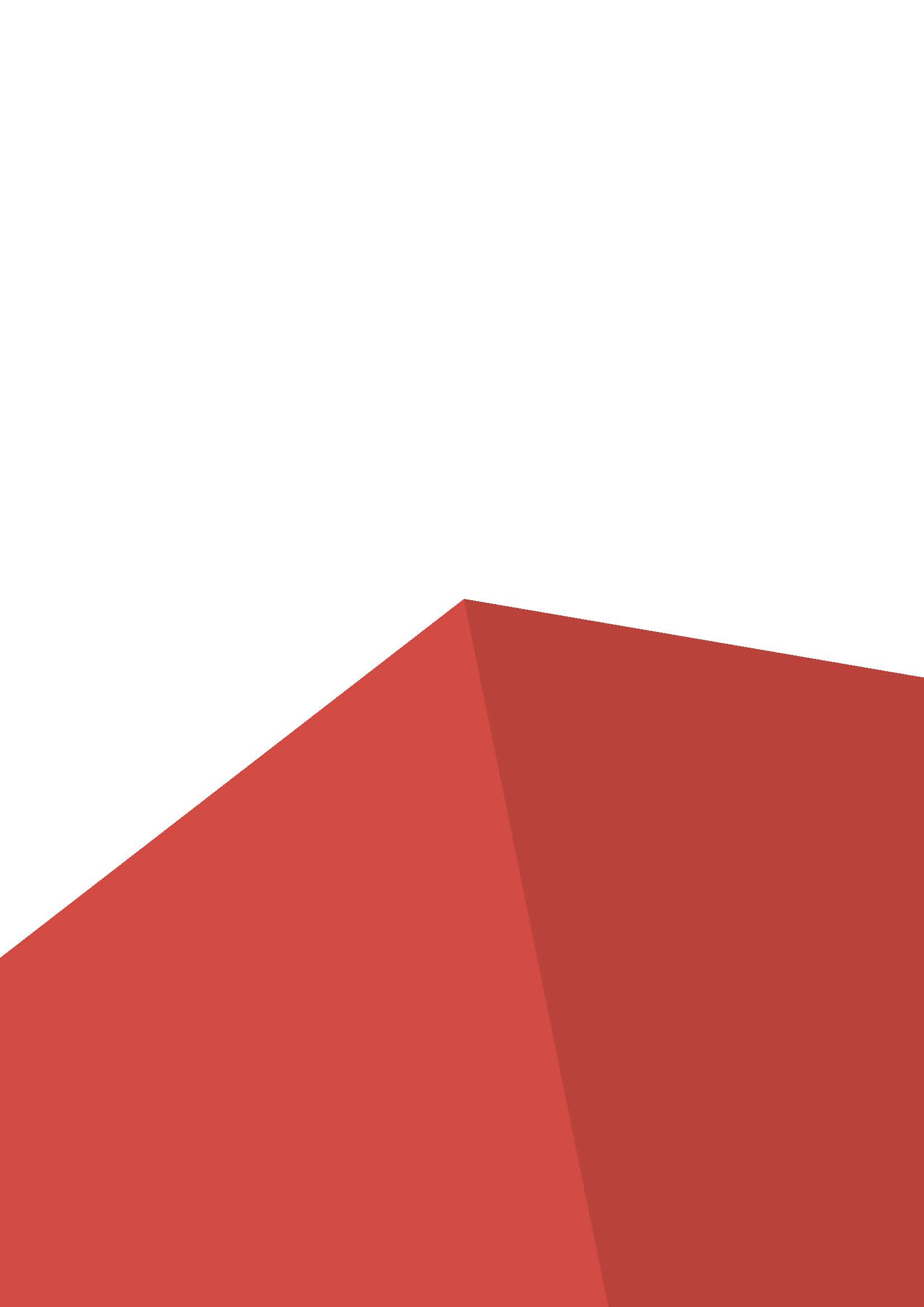 ПАКЕТ ДОКУМЕНТОВна  III Открытом  чемпионате«Молодые профессионалы» WorldSkills Russia, БГПУ им. М. Акмуллы, 2021компетенция «Преподавание в младших классах»(26– 30 апреля 2021 г.)III Открытый чемпионат«Молодые профессионалы» (WorldSkills Russia)Башкирский государственный педагогический университет им. М. Акмуллы 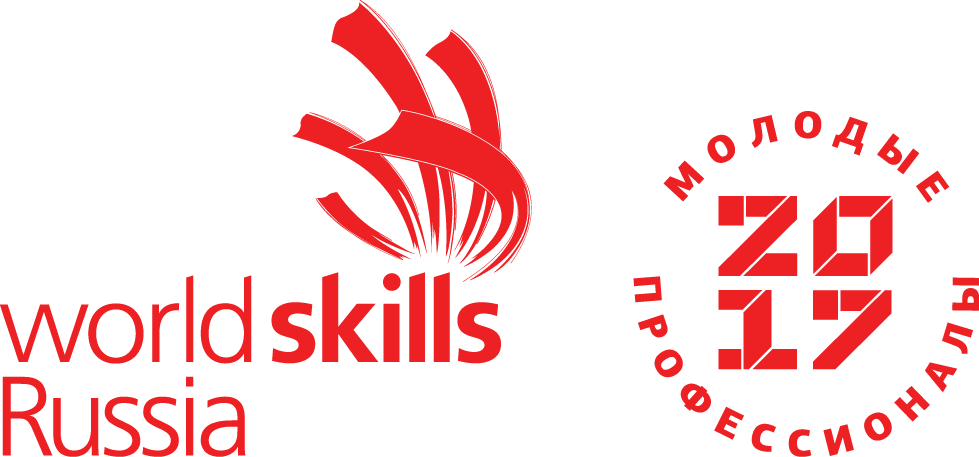 СОГЛАСОВАНОМенеджер компетенции«Преподавание в младших классах»______________Э.Н. Яковлева 